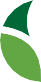 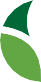 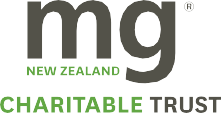 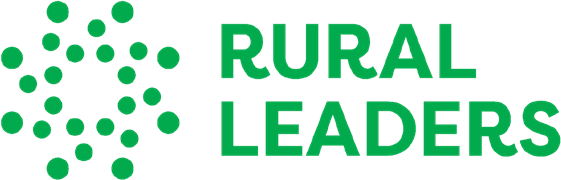 MG CHARITABLE TRUSTKellogg Rural Leadership ProgrammeThe MG Charitable Trust (MG Trust) is subsidising one place on the 2024 course, valued at $5,600.About the programmeThe six-month course includes 18 days of programmed content delivered in three residential- based phases.The programme is for growers who are passionate about developing their leadership skills in a unique, dynamic environment which combines practical and real-life examples. It is a m six-month course which includes 18 days of programmed content delivered in three residential-based phases. Course content is varied with presentations, case studies, field trips, discussions and group work.Phase One (Lincoln): Tuesday 18 June – Wednesday 26 June 2024.Phase Two (Wellington): Monday 9 September – Friday 13 September 2024. Phase Three (Lincoln): Monday 25 November – Friday 29 November 2024.Visit the Rural Leaders website for more information: www.ruralleaders.co.nzWho can apply for the $5,600.00 subsidy for the upcoming Kellogg Rural Leadership programme?Tertiary qualifications are not a prerequisite for the programme. The Trustees encourage current growers and their employees who are in leadership roles and want to enhance their skills, understanding and build connections within the primary sector.Every cohort is a careful mix of leaders from industries across the Food and Fibre Sector to allow wide perspectives to be shared between Scholars from in front and behind the farm gate.The course cost is $6,995 +GST. Applicants who secure a $5,600.00 subsidy are required to pay the balance and cover travel to and from the programme, along with accommodation costs.How do growers and their employees apply for the subsidy?Complete the application form, including an overview covering how you believe the programme will be of benefit to you and the growing operation you own/ work for. Also include information about your experience to-date.The deadline for applications is the 13 March 2024.Application FormThe Kellogg Application process is a merit-based selection process.When completing your application try to show examples of how you have stepped forward in leadership roles outside of your work.Kellogg’s would also like to know what your future aspirations are, for example, how you want to change and influence your sector. Don’t forget to talk about how you want to change and grow as a leader too.Kellogg’s select applicants based on their passion for community, ability to demonstrate effective decision making, commitment to the rural sector, and aspirations to be a rural leader.NOTE: The MG Charitable Trust has a limited budget. The level of requests is likely to exceed places available across the Grower Education Fund, therefore, strong applications that meet the MG Trust assessment criteria may still be unsuccessful.Please email your application to mgtrust@mggroup.co.nz before 13 March 2024.While the form is expected to cover the necessary information, the MG Trust my request additional detail. Applicant information will be stored and managed in accordance with the MG Privacy Policy (available on the MG website).Title:First and Last name:Name of growing operation:Address of growing operation:Mobile number:Email address:Business website:
I understand that if this application is successful and I’m approved for a place on the programme, myself or my employer is required to cover the $1,355 +GST balance and travel costs to and from Auckland.
  YES
